«И Я НЕ НЕМЕЦ, А ПРИРОДНЫЙ РУСАК»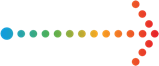 В 250 километрах от Великого Новгорода по дороге из города Боровичи в сторону посёлка Хвойная расположено село Кончанско-Суворовское. Древнее село Кончанское, где обитали крестьяне-карелы, прикупил в 1763 году Василий Иванович Суворов, отец будущего генералиссимуса. Во время опалы
1797-1799 годов сюда был отправлен в ссылку военачальник, не знавший поражений, Александр Васильевич Суворов.Из-за приверженности русским традициям и неприятия прусского порядка в армии генерал-фельдмаршал граф Суворов-Рымникский, кавалер всех российских орденов впал в немилость у императора Павла I. «Пудра не порох, букля
не пушка, коса не тесак, и я не немец, а природный русак» говорил Суворов.При этом знал французский (язык общения в высшем свете и в армии), немецкий, турецкий, арабский, финский и польский языки, но свои труды по военному делу писал только на русском, минимально используя иностранные термины. Пребывая в ссылке, с крестьянами он общался на карельском языке.В новгородской глуши великий полководец находился под строгим надзором. Ему запрещалось принимать посетителей, покидать пределы села, вся его переписка прочитывалась. Из Кончанского же он был призван к последнему подвигу – совершить знаменитый Итало-Швейцарский поход.
Фото: novgorodmuseum.ru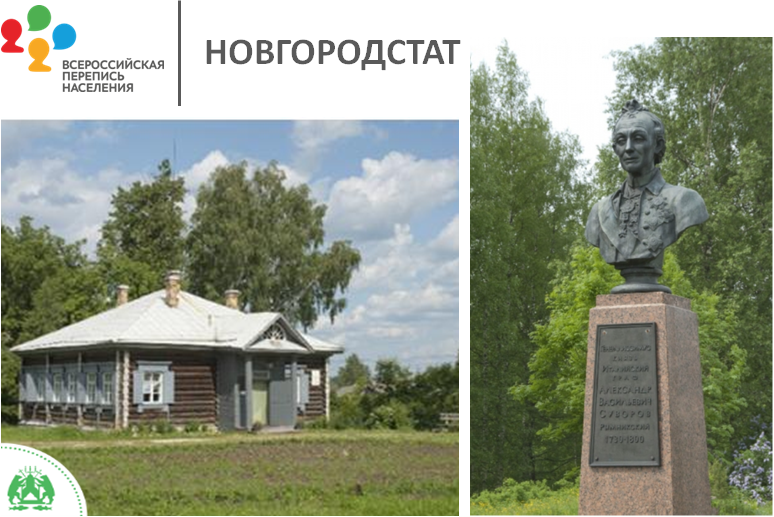 Это единственное сохранившееся имение графа Рымникского, князя Италийского, генерал-фельдмаршала Священной Римской империи, генералиссимуса российских сухопутных и морских сил. В 1942 году 25 октября в усадьбе был открыт дом-музей А.В. Суворова. С 1950 года село стали именовать Кончанско-Суворовское.Кстати. Согласно данным переписи 2010 года в Новгородской области проживали 664 немца и 183 карела.А что теперь? Новые сведения нам даст перепись, которая пройдёт
в апреле 2021 года.